Digitales analytisches LesenSchulart(en)alleJahrgangsstufe(n)5-13 (modifiziert je nach Jahrgangsstufe)Fach/Fächer/fachüb.Fächerübergreifend (fächerspezifisch je nach Textart)Textartenkontinuierliche Sachtexte mittleren/höheren Schwierigkeitsgrades, auch in Verbindung mit diskontinuierlichen Texten, literarische TexteKurzbeschreibung Methode in Einzel-/Partnerarbeit zur Verbesserung des Lese- bzw. Textverständnisses; Analyse/ Interpretation von Texten Materialien Text(e), als Textdatei ggf. mit Aufgaben, AB zur Methode (s. nächste Seite)Hinweise Beim digitalen analytischen Lesen handelt es sich um das untersuchend-kritische Lesen (deep reading) mit dem Ziel, die Tiefenstruktur anhand textspezifischer Erschließungska-tegorien am PC oder am mobilen Endgerät zu erfassen und zu visualisieren. Will man einen Text genau erschließen, muss der Lesepro-zess entsprechend verlangsamt werden – ein Prozess, der vielen Schülerinnen und Schülern schwerfällt, insbesondere beim digitalen, oft schnelleren und oberflächlichen Lesen, weshalb es sich anbietet, die Verlangsamung gerade des digitalen Lesen zu trainieren. Zudem können bei einer Texterschließung mit Hilfe des PCs oder mobilen Endgeräts – die auch motivierend wirkt – Auffälligkeiten im Text auf relativ einfache Weise visualisiert werden. Arbeitsschritte 1 – 2: 	Verlangsamung des LeseprozessesArbeitsschritt 3:  Texterschließung mithilfe des PCs oder mobilen Endgeräts – Visualisierung von Auffälligkeiten Arbeitsschritte 4 – 5: 	Diskussion der LösungsansätzeDigitales analytisches LesenMethodenkarte – Schüler/-inRufe den Text(auszug) am PC/Tablet/Smartphone auf. Lies den Arbeitsauftrag genau.Visualisiere die Aufgabenstellung mit Hilfe des Textverarbeitungsprogramms.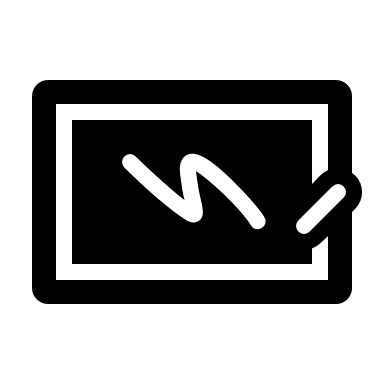 Möglichkeiten der Visualisierung:unterschiedliche Schriftartennormal (gerade) / kursiv / halbfettverschiedene FarbenUnterstreichungen MarkierungenErgänzungen (in Klammern)[...]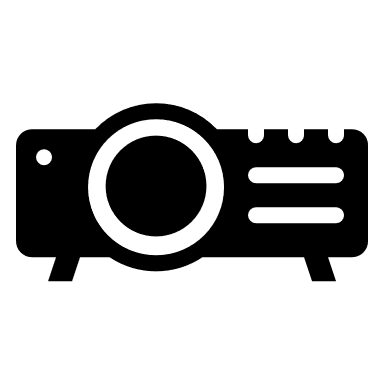 Stelle deine Ergebnisse der Klasse vor!Nutze hierfür den Beamer. Diskutiert die unterschiedlichen Analyseergebnisse oder Interpretationsansätze!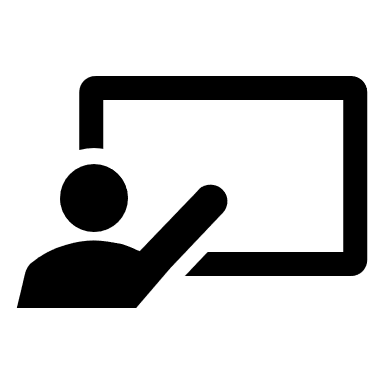 